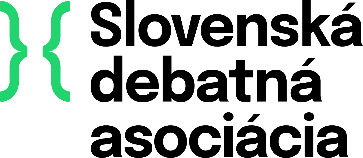 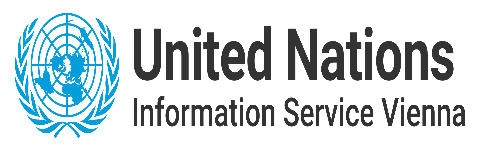 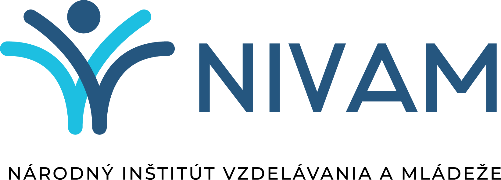 PRIHLASOVACÍ FORMULÁRV prípade záujmu pošlite vyplnený a podpísaný prihlasovací formulár a Súhlas dotknutej osoby ku spracovaniu osobných údajov (sken) najneskôr do 31. 10. 2023 (vrátane) na: dominika.kovacsova@nivam.sk a v kópii denisa.duranova@nivam.sk. Poslaním prihlasovacieho formulára sa záujemca záväzne prihlasuje na workshop. Údaje o škole:Údaje o účastníkovi:Názov a adresa školy:E-mail:Telefón:Meno a priezvisko riaditeľa:		Dátum a podpis riaditeľa:		Meno a priezvisko prihláseného učiteľa:Predmet, ktorý vyučuje:Aprobácia/kvalifikácia:E-mail:                                         Telefón:Dátum a podpis učiteľa:Dátum workshopu:(prosíme uviesť jednu z možností: 13.11.2023 pre ZŠ, 14.11.2023 pre SŠ):